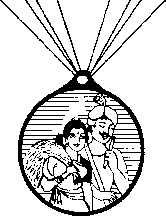 Board Evaluation Policy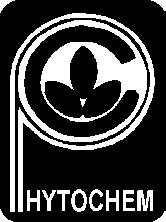 Phyto Chem (India) LimitedCIN: L24110TG1989PLC009500Registered Office: Survey No.628, Temple Street,Bonthapally-502 313, Jinnaram Mandal,Medak District, Telangana State.Corporate office:  8-3-229/23, First Floor, Thaherville,Yousufguda Checkpost, Hyderabad – 500 045.Tel:  +91-40-23557712, 23557713, Fax: +91-40-23557714Website: www.phytochemindia.comEmail: phytochem@phytochemindia.cominfo@phytochemindia.comPhyto Chem (India) Limited* * *Board Evaluation PolicyAMENDED ON 13TH AUGUST, 20161. Introduction:	Phyto chem (India) Limited (hereinafter referred to as “the Company”) believes in conducting its affairs in a fair and transparent manner by adopting the highest standards of professionalism, honesty, integrity and ethical behavior, in consonance with the Company’s Code of Conduct policy for its employees and also for the Board of Directors. The honesty, integrity and sound judgement and performance of the Directors and the Senior Management are key criteria for the success and for building a good reputation of the Company. Each Director and executive in the Senior Management is expected to comply with the letter and spirit of this Policy. Therefore, the Company has made this policy to comply with various provisions under the Regulation 19 and Schedule II of the SEBI (Listing Obligations and Disclosure Requirements) Regulations, 2015 and also the formal annual evaluation made by the Board of Directors of its own performance (self-appraisals) and that of its committees and individual Directors as mentioned under the clause (p) of sub-section (3) of Section 134 of the Companies Act, 2013. The Nomination & Remuneration Committee shall evaluate the performance of the each Board of Director as per subsection (2) of Section 178 and based on the functions of the Board of Directors as indicated under Schedule IV (as per section 149) annexed to the Companies Act, 2013 and the Rules made there under.2. Definitions:a. “the Act”:The Act shall mean The Companies Act, 2013;b. “the Company”:The Company shall mean Phyto chem (India) Limited.c. “the Director” or “the Board”:The Director or the Board, in relation to the Company, shall mean and deemed to include the collective body of the Board of Directors of the Company including the Chairman of the Company.d. “the Independent Director”:The Independent Director shall mean an Independent Director as defined under section 2 (47) to be read with section 149 (5) of the Act.e. “the Policy” or “this Policy”:The policy or This Policy shall mean the Policy for Evaluation of performance of Board of Directors of the Company.f. “the Committee” or “this Committee”:The Committee or This Committee shall mean the Nomination and Remuneration Committee of the Board of Directors formed under the provisions of Section 178 of Companies Act, 2013.3. Objective:The Object of this policy is to formulate the procedures and also to prescribe and lay down the criteria to evaluate the performance of the entire Board of the Company.4. Various kinds of Performance Evaluation:     a. Appraisal System:Appraisal of each Director of the Company shall be based on the criteria as mentioned herein below. This appraisal is mandatory and will be done under the provision of the clause (p) of subsection (3) of Section 134.CRITERIA FOR EVALUATIONRating scale shall be 1 to 10 (1 being least effective and 10 being most effective); or otherwise the rating scale shall be excellent / very good / good / satisfactory / Unsatisfactory.     b. Evaluation of the Performance:	The Committee shall evaluate the performance of each Board of Directors of the 	Company with reference of the authority under the Nomination and Remuneration Policy 	of the Company framed in accordance with the provisions of section 178 of the 	Companies Act, 2013 and based on their functions as mentioned in the Code of Conduct 	of the Directors and the criteria for the evaluation of the performance as prescribed in 	the clause 6 of this policy.	Evaluation of Independent Director shall be carried on by the entire Board in the same 	way as it is done for the Executive Directors of the Company except the Director getting 	evaluated.	Based on the performance evaluation of each and every Director and the Chairman of 	the Company, the Committee shall provide the ratings based on each criteria and sub-	criteria. The detail process of evaluation and ratings thereon are mentioned in the clause 	6 and 7 of this policy respectively.     c. Effectiveness of the Board:Based on the ratings given by the Performance Evaluation Committee /  Nomination & Remuneration Committee to each Director, the overall effectiveness of the Board shall be measured and accordingly the Board shall decide the Appointments, Re-appointments and Removal of the non-performing Directors of the Company.5. Separate Meeting for Evaluation of Performance of Board Members:Evaluation of the Executive Directors of the Company shall be carried out by entire Board except the Director being evaluated. The meeting for the purpose of evaluation of performance of Board Members shall be held at least once in a year and the Company shall disclose the criteria laid down by the Nomination and Remuneration Committee for performance evaluation on its web site for the reference and also in the Annual Report of the Company.6. Criteria for Evaluation of Performance:The Nomination and Remuneration Committee has laid down the criteria for evaluation of performance of Independent Directors and the Board.Rating scale shall be 1 to 10 (1 being least effective and 10 being most effective); or otherwise the rating scale shall be excellent / very good / good / satisfactory / Unsatisfactory.Note: Rating 70 and above - excellent, between 55 to 69 – Very good, between 40 to 54 – Good, between 28 to 39 – Satisfactory and Less than 28 – Unsatisfactory.7. Procedure to rate the Performance:Based on evaluation criteria, the Nomination & Remuneration Committee and the Board shall rate the performance of the each and every Director. The performance rating shall be given within minimum 1 and maximum 10 categories, the rating 1 being least effective and 10 being most effective. Based on the rating of performance the Board can decide the strategy to extend or continue the term of appointment or to introduce new candidate as a member of the Board or Retirement of the member based on his/her performance rating as to create and maintain the most effective and powerful top level management of the Company for its future growth, expansion, diversification and also to maximize the returns on investments to the stakeholders of the Company.***Criteria’s ofPerformanceEvaluationSub-Criteria’s of Evaluation of PerformanceRatingBased on JobProfileKnowledge of the Job ProfileSkills required to perform or to execute the job profileBased onResponsibilities& ObligationsAttendance and participations in the MeetingsExpert opinions in respect of the serious issuesBased onStrategiesStrategies formulated and successfully implementedVarious Directions provided in the best interest of the Company on key issuesBased onPerformanceManagementPerformance of the Company on the Stock ExchangesFinancial PerformanceAchievement of Domestic or International AwardBased on General Knowledge & SkillsKnowledge of old tactics in the field of Pesticide / Agro-chemical SectorsSkills required for carrying out Business Activities in the field of Pesticide / Agri business sectorsCommunication skills and quick responsivenessS.No.QuestionRatingRemark1Attendance and contribution at Board and Committee meetings.2His/her stature, appropriate mix of expertise, skills, behavior, experience, leadership qualities, sense of sobriety and understanding of business, strategic direction to align company’s value and standards.3His/her knowledge of finance, accounts, legal, investment, marketing, foreign exchange/ hedging, internal controls, risk management, assessment and mitigation, business operations, processes and Corporate Governance.4Effective decisions making ability to respond positively and constructively to implement the same to encourage more transparency5Open channels of communication with executive management and other colleague on Board to maintain high standards of integrity and probity.6His/her global presence, rational, physical and mental fitness, broader thinking, vision on corporate social responsibility etc.7Quality of decision making on source of raw material/procurement of roughs, export marketing, understanding financial statements and business performance, raising of finance, best source of finance, working capital requirement, forex dealings, geopolitics, human resources etc.8His/her contribution to enhance overall brand image of the Company